1. Írd be a táblázatba, ami igaz rád! old, young, ugly, fat, thin, sporty, handsome, tall, short     I AM _____			I AM NOT_____Egészítsd ki az am és az is  igével!Hello, my name ____ Lili. What ____ your name?Hello, I _____ Anna. How are you?I _____ fine. And you?Yes, I _____. I ______ nine years old. And you?I ______10 years old.Írd be a színeket a képek mellé! This is a pear. It is _______.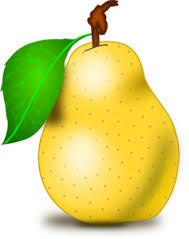  This is an apple. It is _________.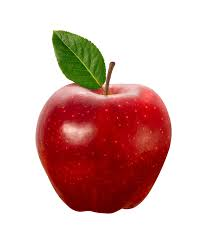  This is a plum. It is __________.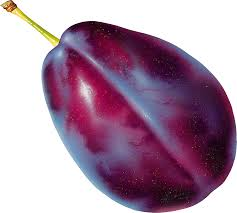  These are grapes. They are _________.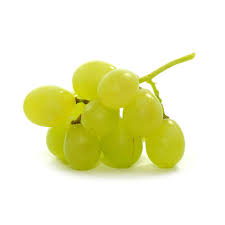 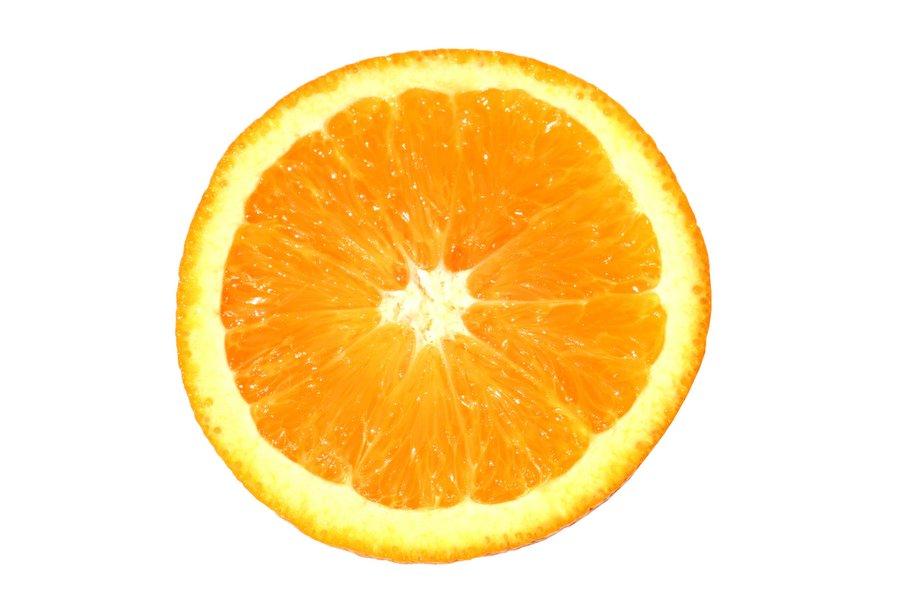 This is an orange. It is _________.2. Kérdések: Én _____ vagyok? Te _____ vagy?I am happy.		Am I happy???You are happy.		Are you happy???Te boldog vagy?		 - Én boldog vagyok. 		- Te szomorú vagy? 		-Én nem vagyok szomorú.	 -Én fiatal vagyok?		-Igen, te fiatal vagy!		-Én öreg vagyok?			-Nem, te nem vagy öreg! 	-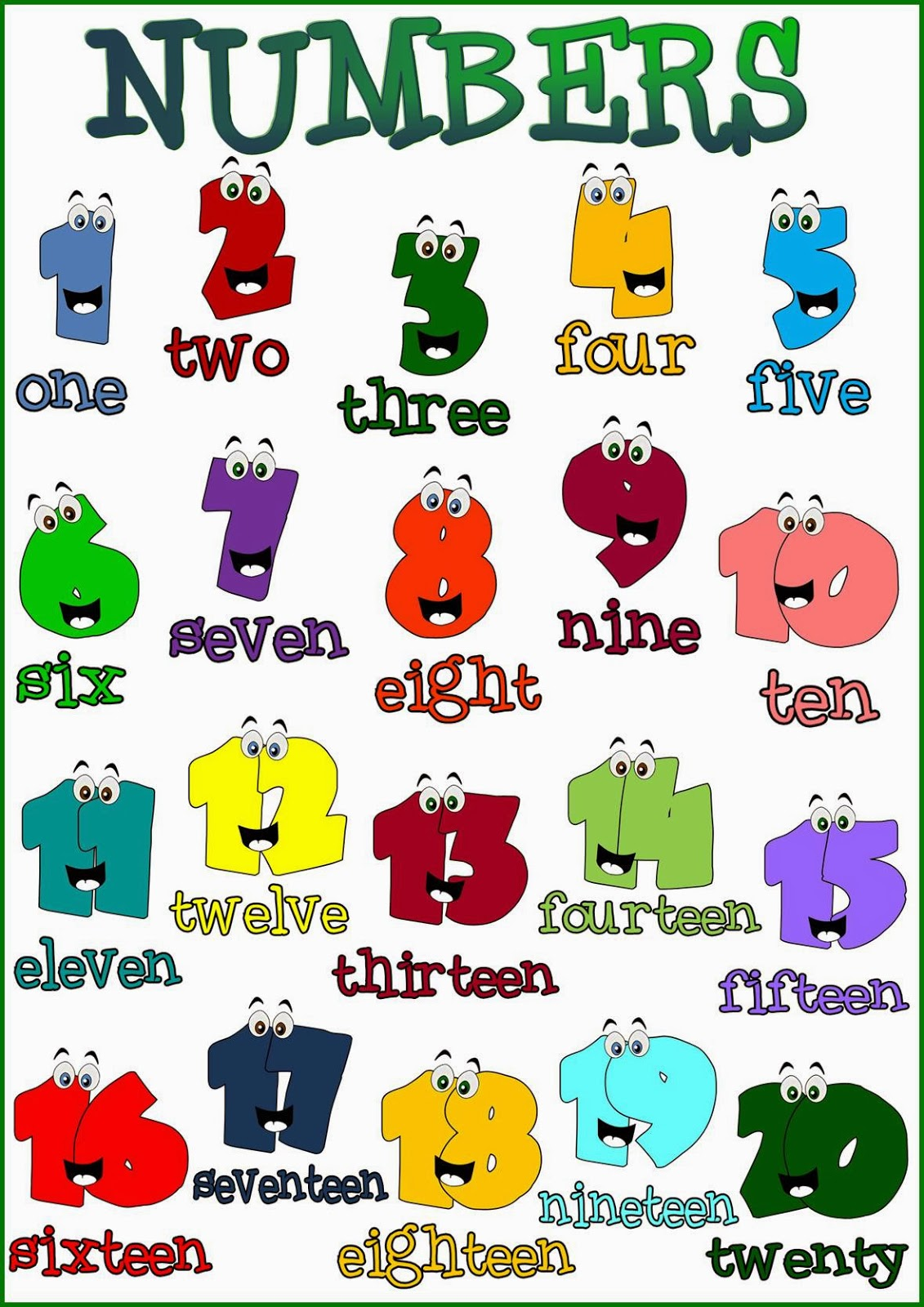 3. Mondjátok ki a számokat!Írd le a számokat angolul!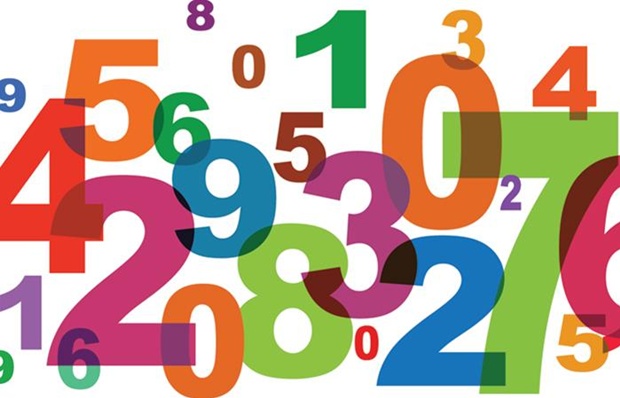 ten, seven, one, six, two, three, five, eight, nine, four, zerotwenty, eleven, nineteen, twelve, eighteen, thirteen, seventeen, fourteen, fifteen3				202				166				194				111				180				129				1510				137				175				148Számold meg mennyi van és írd mellé angolul!:______________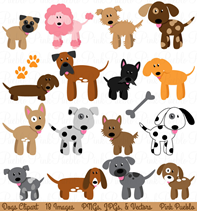 : ______________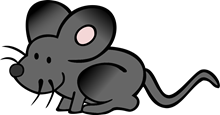 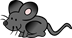 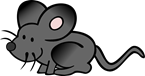 :_______________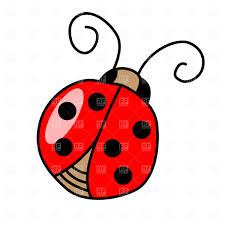  : ____________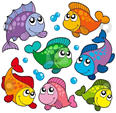  :_________________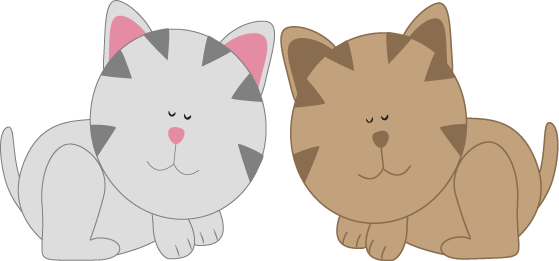 :____________________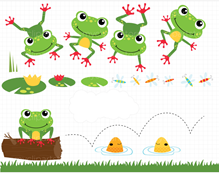 Képek forrása:http://www.clipartpanda.com/clipart_images/pear-clip-art-vector-clip-23868855http://science-all.com/image.php?pic=/images/apple/apple-07.jpghttp://pngimg.com/download/8676http://cdn.shopify.com/s/files/1/0286/4598/products/grapes_green.jpg?v=1449851340http://www.mannatechblog.com/people/mandakini-gets-them-juiced-up-in-orange/https://sites.google.com/site/misqueridoskid/http://ttcmobile.com/shall-i-give-it-to-you-in-numbers/https://www.etsy.com/listing/91647765/dog-clipart-clip-art-puppy-clipart-clip?ref=markethttp://clipart.printcolorcraft.com/2015/11/mouse-clipart-4/http://www.clipartpanda.com/clipart_images/ladybird-download-38340715http://images.clipartpanda.com/clipart-cute-fish-cutcaster-photo-100381630-Various-cute-fishes-collection-2.jpghttp://www.cutecliparts.com/wp-content/uploads/2015/07/Sleeping-Kittens1.pnghttp://clipartmonk.com/content/uploads/cl/clipart-frog-on-a-log2-760x600.jpg